SERVICEANMELDELSE:	              DATO:___________  FIRMA:	____________________	ADR:	____________________			BY:	_____  ______________               KONTAKTPERSON:____________        TLF:	____________________		MAIL:______________________Ordre og pos nr. skal udfyldes			 		ORDRE NR:_______	           POS NR:_______          LEV DATO/ÅR:_________ ELEMENTERNE ER MONTERET HOS:NAVN:_________________________                      TLF:_____________ADRESSE:	______________________POST NR:	_____   BY:________________               MOBIL:___________        TRANSPORTSKADE:	 OVERFLADEFEJL:		 GLAS FEJL: UTÆTHED:	 KONSTRUKTIONSFEJL:	 ANDRE FEJL:REKLAMATIONENS ART:  ( KORT BESKRIVELSE )Billed/tegn. 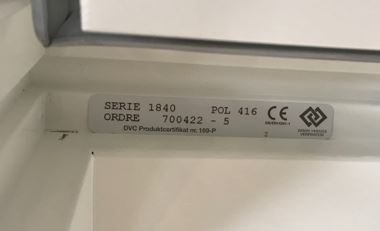                                         _________________________________                                        _________________________________                                        _________________________________                                        _________________________________                                        _________________________________                                        _________________________________                                        _________________________________Billeder skal vedhæftes af reklamationen.Bemærk venligst:Hvis reklamationen, er anmeldt uberettiget. Hvis reklamationen skyldes, at elementerne ikke er behandlet efter “Monterings- og Vedligeholdelsesvejledning, eller skyldes andre forhold, der er DANA VINDUER uvedkommende. Vil påførte omkostninger og tidsforbrug blive faktureret med 795 ,- pr. time excl. moms, kørsel, færge/bro og evt. materialeforbrug. Hvis du ønsker at få en servicemand ud for at tjekke/justere på dine elementer vil der blive opkrævet et depositum på kr. 1500 + moms, endelig opgørelse vil blive fremsendt når sagen er afsluttet.Den         /             ____________________________                                                      Underskrift